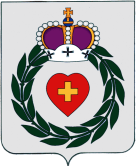 Администрация
муниципального образования муниципального района «Боровский район»Калужской областиПОСТАНОВЛЕНИЕ			Руководствуясь Федеральным законом от 06.10.2003 № 131-ФЗ «Об общих принципах организации местного самоуправления в Российской Федерации», в рамках реализации Федерального закона от 08.11.2007 № 257-ФЗ «Об автомобильных дорогах и о дорожной деятельности в Российской Федерации и о внесении изменений в отдельные законодательные акты Российской Федерации», Федеральным законом от 26.12.2008 № 294-ФЗ «О защите прав юридических лиц и индивидуальных предпринимателей при осуществлении государственного контроля (надзора) и муниципального контроля», Федеральным законом от 22.07.2005 № 116-ФЗ «Об особых экономических зонах в Российской Федерации»,ПОСТАНОВЛЯЮ:	1. Внести в постановление администрации муниципального образования муниципального района «Боровский район» от 02.09.2013 № 2401 (ред. от 19.06.2017) «Об утверждении административного регламента осуществления муниципального контроля за обеспечением сохранности автомобильных дорог местного значения вне границ населенных пунктов в границах муниципального образования муниципального района «Боровский район» (далее Постановление), следующие изменения:	1.1. Пункт 3.5. Приложения № 1 к Постановлению изложить в новой редакции: 	«Проведение плановых проверок осуществляется в соответствии с утвержденным постановлением администрации ежегодным планом проведения проверок.	Основанием для включения очередной плановой проверки в ежегодный план проведения проверок юридических лиц и индивидуальных предпринимателей является истечение трех лет со дня:	1) государственной регистрации юридического лица, индивидуального предпринимателя;	2) окончания проведения последней плановой проверки юридического лица, индивидуального предпринимателя;	3) начала осуществления юридическим лицом, индивидуальным предпринимателем предпринимательской деятельности в соответствии с представленным в уполномоченный в соответствующей сфере деятельности орган государственного контроля (надзора) уведомлением о начале осуществления отдельных видов предпринимательской деятельности в случае выполнения работ или предоставления услуг, требующих представления указанного уведомления.»	1.2.  Подпункт 3 пункта 3.10. Приложения № 1 к Постановлению изложить в новой редакции:	«Поступление в орган муниципального контроля заявления от юридического лица или индивидуального предпринимателя о предоставлении правового статуса, специального разрешения (лицензии) на право осуществления отдельных видов деятельности или разрешения (согласования) на осуществление иных юридических значимых действий, если проведение соответствующей внеплановой проверки юридического лица, индивидуального предпринимателя предусмотрено правилами предоставления правового статуса, специального разрешения (лицензии), выдачи разрешения (согласования).»	1.3. Раздел № 3 Приложения № 1 к Постановлению дополнить пунктами 3.18., 3.19.: 	«3.18. Плановые проверки, за исключением плановых проверок при осуществлении налогового контроля и таможенного контроля, проводятся органами государственного контроля (надзора) и органами муниципального контроля в виде совместных проверок.	Срок проведения плановой проверки составляет не более чем пятнадцать рабочих дней со дня начала ее проведения. В исключительных случаях, связанных с необходимостью проведения сложных и (или) длительных специальных расследований и экспертиз на основании мотивированных предложений должностных лиц, проводящих проверку, срок проведения проверки может быть продлен, но не более чем на десять рабочих дней.	При выявлении в ходе плановой проверки нарушений резидентом особой экономической зоны законодательства Российской Федерации должностные лица органов государственного контроля (надзора), органов муниципального контроля выдают резиденту особой экономической зоны предписание об устранении нарушений. Копия предписания об устранении нарушений не позднее трех дней с момента составления акта о результатах проведения плановой проверки вручается резиденту особой экономической зоны либо его представителю под расписку или передается иным способом, свидетельствующим о дате получения предписания резидентом особой экономической зоны либо его представителем. Если указанными выше способами предписание об устранении нарушений вручить резиденту особой экономической зоны или его представителю невозможно, оно отправляется по почте заказным письмом и считается полученным по истечении шести дней после его отправки.»	«3.19. Органы государственного контроля (надзора), органы муниципального контроля проводят внеплановую проверку резидента особой экономической зоны по истечении двух месяцев с даты выдачи предписания об устранении нарушений. При неисполнении резидентом особой экономической зоны предписания об устранении нарушений до проведения внеплановой проверки лицо может быть лишено статуса резидента особой экономической зоны по решению суда на основании заявления органов управления особыми экономическими зонами.	Внеплановые проверки проводятся по согласованию с органами управления особыми экономическими зонами. Срок проведения внеплановой проверки не может превышать пять рабочих дней.»	2. В остальной части постановление администрации муниципального образования муниципального района «Боровский район» от 02.09.2013 № 2401 (ред. от 19.06.2017) «Об утверждении административного регламента осуществления муниципального контроля за обеспечением сохранности автомобильных дорог местного значения вне границ населенных пунктов в границах муниципального образования муниципального района «Боровский район» оставить без изменений.	3. Настоящее постановление вступает в силу с момента его подписания и подлежит официальному опубликованию.Лавров Денис Сергеевич,Эксперт отдела СТ и ЖКХ,8/48438/4-17-35Отп. 5 экз1 экз. – в дело;1 экз. – правовой отдел;1 экз. – в отдел СТ и ЖКХ;1 экз. – в ГИБДД;1 экз. – в редакцию газеты «Боровские известия».   «25»  февраля  2021г.г. Боровскг. Боровск    № 206О внесении изменений в постановление администрации муниципального образования муниципального района «Боровский район» от 02.09.2013 № 2401 (ред. от 19.06.2017) «Об утверждении административного регламента осуществления муниципального контроля за обеспечением сохранности автомобильных дорог местного значения вне границ населенных пунктов в границах муниципального образования муниципального района «Боровский район» О внесении изменений в постановление администрации муниципального образования муниципального района «Боровский район» от 02.09.2013 № 2401 (ред. от 19.06.2017) «Об утверждении административного регламента осуществления муниципального контроля за обеспечением сохранности автомобильных дорог местного значения вне границ населенных пунктов в границах муниципального образования муниципального района «Боровский район» Глава администрации                          Н.А. КалиничевСОГЛАСОВАНОСОГЛАСОВАНОЗаместитель главы администрации по управлению деламиЗаместитель главы администрацииЗаместитель главы администрации по управлению делами_______________ Л.Г. Спиченкова__________________А.Е. СтепановСОГЛАСОВАНОСОГЛАСОВАНОЗаведующий правовым отделомЗаведующий отделом строительства, транспорта и ЖКХ________________ В.В. Абрамова_________________И.Н. Панфилов